ЗНО. Історія України. 2019-2020. Збірник тестових завданьТема 16Західноукраїнські землі у складі Австрійської (Австро-Угорської) імперії в другій половині XIX ст.І. Завдання з вибором однієї правильної відповіді1. Які діячі брали участь у національному відродженні на західноукраїнських землях другої половини XIX ст.?1) Іван Франко2) Маркіян Шашкевич3) Іван Вагилевич4) Юліан Бачинський5) Дмитро Яворницький6) Юрій ФедьковичА 1, 2, 6Б 1, 4, 6В 2, 4, 5Г 2, 3, 4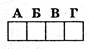 2. Які суспільно-політичної течії, що виникли в 1860-ті рр. у Галичині, спрямували свою діяльність на підвищення культурно-освітнього рівня та національної свідомості?А МосквофілиБ народникиВ радикалиГ народовці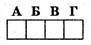 3. Яка національна ідея була визначена в книзі Ю. Бачинського «Ukraina irredenta»?А Об’єднання Східної Галичини та Північної Буковини в окремий автономний крайБ поділ Галичини на Східну (українську) і Західну (польську) з наданням автономії обом частинамВ необхідність об’єднання східних і західних українців у власну незалежну державуГ перетворення Австро-Угорщини на федерацію у складі Австрії, Угорщини, Польщі, України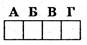 4. Для якої політичної течії були характерні наведені нижче погляди?«Ми не можемо більше китайським муром відділяти себе від своїх братів, відкидаючи мовні, літературні, релігійні та етнічні зв’язки, що єднають нас з усім російським світом...»А Для хлопоманівБ для радикалівВ для народовцівГ для москвофілів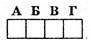 5. Хто ініціював створення у Львові першого професійного українського театру, культурно-освітнього товариства «Просвіта», літературного товариства ім. Т. Шевченка?А МосквофілиБ народовціВ радикалиГ народники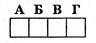 6. «Нова ера» — цеА політика австрійського уряду, спрямована на надання українському селянству певних громадських правБ компроміс між австрійським урядом і поляками, що передбачав придушення поляками українського національного руху в обмін на створення Галицького сейму, провідні позиції в якому належали полякамВ угода між народовцями та Київською громадою, згідно з якою громадівці визнають Галичину «українським П’ємонтом», а народовці повинні визнавати існування єдиного українського народуГ австрійсько-польсько-український компроміс, суть якого — певні вчинки російської і польської влади у сфері культури господарчої діяльності в обмін на лояльне ставлення українців до імперії Габсбургів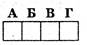 7. Укажіть українську партію, програма якої містить такі засади: «... виховання почуття єдності з Наддніпрянською Україною; створення єдиної української автономії у складі Австро-Угорщини; соборність і незалежність України в майбутньому».А Русько-українська радикальна партія (РУРП)Б Українська національно-демократична партія (УНДП)В Українська соціал-демократична партія (УСДП)Г Українська народна партія (УНП)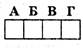 8. Яку українську політичну партію створили М. Ганкевич, С. Вітик, Ю. Бачинський?А УНПБ РУРПВ УСДПГ УНДП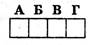 9. Яку нову форму мала боротьба українських селян у другій половині XIX ст.?А Збройні повстанняБ мітинги-вічеВ потрави поміщицьких посівівГ захоплення поміщицьких угідь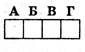 10. Відомих діячів національного руху Ю. Федьковича, С. Воробкевича, Г. Воробкевича пов’язують із діяльністюА «Руської трійці»Б «Буковинської трійці»В «Товариства св. Василя»Г львівської організації «Просвіта»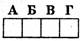 11. Визначте портрет українського історичного діяча, про якого йдеться в наведеному уривку:«Відомий український письменник, політичний діяч. Разом із Є. Левицьким, В. Будзиновським створив першу українську політичну партію. Був її головою до 1898 р.».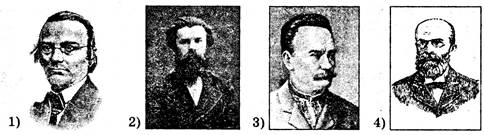 А 1Б 2В 3Г 4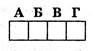 12. Укажіть характерні риси розвитку західноукраїнських земель у другій половині XIX ст.1) Повільне формування фабрично-заводської промисловості: 95% підприємств були дрібними2) масова трудова міграція населення3) завершення промислового перевороту в середині 60-х рр. XIX ст.4) ліквідація великого поміщицького землеволодіння5) бурхливий розвиток обробної промисловості (текстильної, шкіряної, паперової, цукрової)А 1, 2Б 3, 5В 2, 4Г 1, 3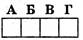 13. Причиною трудової міграції західноукраїнських селян булоА малоземелля, демографічний вибух другої половини XIX ст.Б переслідування австрійською владою за політичні поглядиВ «холерні бунти»Г подальше закріпачення селянства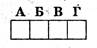 14. Засновником першого споживчого кооперативу «Народна торгівля» бувА Євген ОлесницькийБ Василь НагірнийВ Іван ТерещенкоГ Іван Харитоненко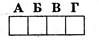 15. Яка з наведених споруд була збудована в другій половині XIX ст.?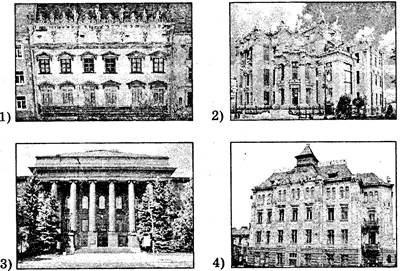 А 1Б 2В 3Г 4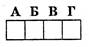 16. Якою була головна мета створення кооперативів у Західній Україні?А Збагачення засновників кооперативного рухуБ забезпечення допомоги незаможним, захист їх від лихварстваВ виховання національної свідомості селянГ сприяння еміграції населення до США і Канади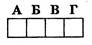 17. У які країни наприкінці XIX ст. почалася масова еміграція західноукраїнських селян?1) Канада2) Росія3) США4) Німеччина5) Данія6) БразиліяА 1, 2, 3Б 2, 5, 6В 1, 3, 6Г 2, 4, 5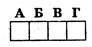 18. Якого року було збудовано залізницю Краків—Перемишль—Львів?А 1850 р.Б 1861 р.В 1865 р.Г 1875 р.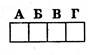 II. Завдання на встановлення відповідності19. Установіть відповідність між назвою організації та її лідером.Назва організації1 Русько-Українська радикальна партія2 Українська соціал-демократична партія3 «Буковинська трійця»4 Наукове товариство ім. Т. ШевченкаЛідерА Ю. ФедьковичБ М. ГанкевичВ Я. ГоловацькийГ М. ПавликД М. Грушевський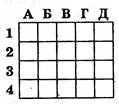 20. Установіть відповідність між поняттям та його значенням.Поняття1 трудова міграція2 кооперація3 модернізація4 еміграціяЗначенняА форма об’єднання людей, які спільно займаються певним видом господарської діяльностіБ оновлення, вдосконалення, надання будь-чому сучасного вигляду, переробка до сучасних вимогВ переселення, переміщення населення з метою тимчасового працевлаштуванняГ удосконалення виробництва, доцільна його організаціяД переселення з однієї країни до іншої з різних причин: економічних, політичних, релігійних, особистих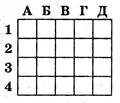 III. Завдання на встановлення хронологічної послідовності21. Установіть хронологічну послідовність подій.А Перетворення унітарної Австрійської імперії в дуалістичну Австро-УгорськуБ утворення першої української політичної партії (РУРП)В відкриття кафедри історії України у Львівському університетіГ початок діяльності товариства «Просвіта»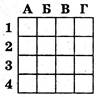 22. Установіть послідовність виникнення організацій та політичних партій на західноукраїнських землях.А Створення Української народно-демократичної партіїБ початок діяльності Наукового товариства ім. Т. Шевченка у ЛьвовіВ створення Русько-Української радикальної партіїГ утворення народовської Народної Ради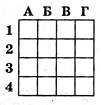 IV. Завдання множинного вибору з короткою відповіддю23. Що з наведеного стосується діяльності народовців?1 Створили «язичіє» — суміш російської, української, польської, церковнослов’янської, яку вважали справжньою українською мовою2 були ініціаторами створення у Львові першого професійного українського театру3 заснували 1870 р. політичну організацію — Руську Раду4 підтримували зв’язки з громадами Наддніпрянської України5 відкрили культурно-освітнє товариство «Просвіта»6 пропагували здійснити державний переворот з метою створення Української незалежної держави7 створили першу політичну партію в Східній Галичині — Русько-Українську радикальну партію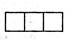 24. Визначте особливості економічного розвитку західноукраїнських земель у другій половині XIX ст.1 Імпорт у Західну Україну фабрично-заводських виробів з провінції Австрії2 завершення промислового перевороту 50—60 рр. XIX ст.3 бурхливий розвиток текстильної, шкіряної, паперової промисловості4 розвиток лісопильної промисловості5 швидке переобладнання нафтовиробничої промисловості, розвиток Дрогобицько-Бориславського нафтового району6 занепад добування солі7 відсутність іноземного капіталу в промисловості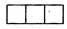 